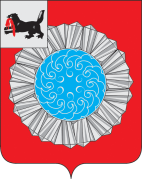 АДМИНИСТРАЦИЯ  МУНИЦИПАЛЬНОГО ОБРАЗОВАНИЯ  СЛЮДЯНСКИЙ РАЙОНП О С Т А Н О В Л Е Н И Е г. Слюдянкаот 02.05.2017  года № 211Об отмене режима функционированияповышенной готовностиВ связи с устранением обстоятельств, послуживших основанием для введения режима функционирования повышенной готовности на территории муниципального образования Слюдянский район, руководствуясь статьями 7, 24, 38, 47 Устава муниципального образования Слюдянский район (новая редакция), зарегистрированного  постановлением  Губернатора Иркутской области № 303-П от 30 июня 2005 года,  регистрационный  № 14-3,  ПОСТАНОВЛЯЮ:1. С 8-00 часов 2 мая 2017 отменить режим повышенной готовности, введенный постановлением администрации муниципального образования Слюдянский район от 30 марта 2017 № 136 «О введении на территории муниципального образования Слюдянский район режима функционирования повышенной готовности».2. Признать утратившим силу постановление администрации муниципального образования Слюдянский район от 30 марта 2017 № 136 «О введении на территории муниципального образования Слюдянский район режима функционирования повышенной готовности». 3. Разместить настоящее постановление на официальном сайте администрации муниципального образования Слюдянский район www.sludyanka.ru, в разделе «Муниципальные правовые акты».4. Контроль за исполнением постановления возлагаю на вице-мэра, первого заместителя мэра муниципального образования Слюдянский район Ю.Н. Азорина.                                                                Мэр муниципального образования   Слюдянский район                                                                                            А.В. Должиков 